АДМИНИСТРАЦИЯХОМУТОВСКОГО РАЙОНА КУРСКОЙ ОБЛАСТИ ПОСТАНОВЛЕНИЕот 11.10.2016__         _№ 266307540, Курская область, рп. Хомутовка В соответствии с Указом Президента Российской Федерации от 2 июля 2005 года № 773 «Вопросы взаимодействия и координации деятельности органов исполнительной власти субъектов Российской Федерации и территориальных органов федеральных органов исполнительной власти» (с последующими изменениями),  распоряжением Губернатора Курской области от 07 октября 2016 года № 266-рг, в целях противодействия распространения употребления наркотиков на территории Хомутовского района Курской области, Администрация Хомутовского  района  Курской области ПОСТАНОВЛЯЕТ: 1. Провести на территории Хомутовского района антинаркотический месячник «Курский край – без наркотиков!» с  1 ноября по 30 ноября 2016 года. 2. Утвердить  прилагаемый  План  совместных мероприятий  по подготовке и проведению  антинаркотического месячника «Курский край – без наркотиков!».  3. Утвердить прилагаемый состав межведомственной рабочей группы по подготовке и проведению антинаркотического месячника.  4. Отделу  информатизации, предоставления муниципальных услуг Администрации Хомутовского района (Е.А.Кохтенко) разместить данное постановление в сети «Интернет» на официальном сайте Администрации Хомутовского района. 5.  Контроль  за исполнением настоящего постановления возложить на заместителя Главы Администрации Хомутовского района Г.В. Журбенко. 6.  Постановление вступает в силу со дня его подписания.Глава Хомутовского района                                                            Ю.В. ХрулёвУтвержденпостановлением АдминистрацииХомутовского районаот 11.10.2016  № 266ПЛАН совместных мероприятий по подготовке и проведению областногоантинаркотического месячника «Курский край - без наркотиков!» на территории Хомутовского районаУтвержденпостановлением   АдминистрацииХомутовского районаот 11.10.2016 г. № 266СОСТАВ межведомственной рабочей группыпо подготовке и проведению антинаркотического месячника «Курский край – без наркотиков!» О проведении антинаркотического месячника «Курский край – без наркотиков» на территории Хомутовского района Курской области№ п/пСодержание мероприятияСрокиСрокиОтветственные исполнителиОтветственные исполнители1. Подготовка к проведению областного антинаркотического месячника1. Подготовка к проведению областного антинаркотического месячника1. Подготовка к проведению областного антинаркотического месячника1. Подготовка к проведению областного антинаркотического месячника1. Подготовка к проведению областного антинаркотического месячника1. Подготовка к проведению областного антинаркотического месячника1.1.Определение участников антинаркотического месячника.Создание межведомственной рабочей группы, состоящей из представителей организаций, участвующих в организации и проведении месячникаОпределение участников антинаркотического месячника.Создание межведомственной рабочей группы, состоящей из представителей организаций, участвующих в организации и проведении месячникадо10.10.2016 г.Районная комиссия по противодействию злоупотреблению наркотическими средствами и их незаконному оборотуОМВД России по Хомутовскому районуРайонная комиссия по противодействию злоупотреблению наркотическими средствами и их незаконному оборотуОМВД России по Хомутовскому району1.2.Формирование рабочей группы для руководства проведения месячника, а также оперативного анализа поступающей информации, доведение информации о проведении месячника, ее целях и задачах до членов рабочей группы – руководителей соответствующих органов, подготовка Постановления Администрации Хомутовского района о проведении месячникаФормирование рабочей группы для руководства проведения месячника, а также оперативного анализа поступающей информации, доведение информации о проведении месячника, ее целях и задачах до членов рабочей группы – руководителей соответствующих органов, подготовка Постановления Администрации Хомутовского района о проведении месячникадо15.10.2016 г.Районная комиссия по противодействию злоупотреблению наркотическими средствами и их незаконному обороту ОМВД России по Хомутовскому районуРайонная комиссия по противодействию злоупотреблению наркотическими средствами и их незаконному обороту ОМВД России по Хомутовскому району1.3.Подготовка и направление писем о проведении антинаркотического месячникаПодготовка и направление писем о проведении антинаркотического месячникадо17.10.2016 г.Районная комиссия по противодействию злоупотреблению наркотическими средствами и их незаконному оборотуРайонная комиссия по противодействию злоупотреблению наркотическими средствами и их незаконному обороту1.4.Разработка и изготовление буклетов, листовок, памяток с информацией о проведении областного антинаркотического месячника, номерах «телефонов доверия», единого бесплатного федерального номера «телефона доверия» для детей, подростков и их родителей (8-800-2000-122)Разработка и изготовление буклетов, листовок, памяток с информацией о проведении областного антинаркотического месячника, номерах «телефонов доверия», единого бесплатного федерального номера «телефона доверия» для детей, подростков и их родителей (8-800-2000-122)до20.10.2016 г.Управление образования Администрации Хомутовского района Отдел по вопросам культуры, молодежи, физической культуры и спорта Хомутовского районаУправление образования Администрации Хомутовского района Отдел по вопросам культуры, молодежи, физической культуры и спорта Хомутовского района1.5.Подготовка агитационных «досок» с информацией о вреде наркотиков с призывами вести здоровый образ жизни и размещение их во всех общеобразовательных учреждениях районаПодготовка агитационных «досок» с информацией о вреде наркотиков с призывами вести здоровый образ жизни и размещение их во всех общеобразовательных учреждениях районадо24.10.2016 г.Управление образования Администрации Хомутовского районаУправление образования Администрации Хомутовского района1.6.Размещение ящика для сбора анонимной, оперативной информации о незаконном обороте наркотических средствРазмещение ящика для сбора анонимной, оперативной информации о незаконном обороте наркотических средствдо24.10.2016 г.Администрация Хомутовского района Администрация Хомутовского района 1.7.Организация и проведение обучающего семинара для педагогов, психологов и специалистов социальной сферы по профилактике употребления психоактивных веществ учащимисяОрганизация и проведение обучающего семинара для педагогов, психологов и специалистов социальной сферы по профилактике употребления психоактивных веществ учащимисядо24.10.2016 г.Врач-нарколог ОБУЗ «Хомутовская ЦРБ»Врач-нарколог ОБУЗ «Хомутовская ЦРБ»Открытие месячникаОткрытие месячникаОткрытие месячникаОткрытие месячникаОткрытие месячникаОткрытие месячника2.1.Обеспечение размещения в средствах массовой информации сообщений о начале месячника. Обеспечение размещения данной информации на официальном сайте Администрации Хомутовского района в сети «Интернет»Обеспечение размещения в средствах массовой информации сообщений о начале месячника. Обеспечение размещения данной информации на официальном сайте Администрации Хомутовского района в сети «Интернет»до29.10.2016 г.до29.10.2016 г.АУКО «Редакция газеты «Районные новости» Администрация Хомутовского района2.2.Проведение массового мероприятия «Эстафета Дружбы», посвященного открытию акции с раздачей буклетов Проведение массового мероприятия «Эстафета Дружбы», посвященного открытию акции с раздачей буклетов 01.11.2016 г.01.11.2016 г.Отдел по вопросам культуры, молодежи, физической культуры и спорта Хомутовского районаУправление образования Администрации Хомутовского районаАдминистрация Хомутовского районаРайонная комиссия по противодействию злоупотреблению наркотическими средствами и их незаконному обороту МО Хомутовского района2.3.Обеспечение размещения листовок и иных носителей информации о проведении месячника, с призывом к населению о принятии активного участия в нем в местах массового скопления гражданОбеспечение размещения листовок и иных носителей информации о проведении месячника, с призывом к населению о принятии активного участия в нем в местах массового скопления гражданвесь период проведения месячникавесь период проведения месячникаОтдел по вопросам культуры, молодежи, физической культуры и спорта Хомутовского районаМО Хомутовского района3. Антинаркотические мероприятия3. Антинаркотические мероприятия3. Антинаркотические мероприятия3. Антинаркотические мероприятия3. Антинаркотические мероприятия3. Антинаркотические мероприятия3.1. Мероприятия, направленные на обеспечение активного участия граждан в проведении месячника и повышение доверия населения к органам власти, осуществляющим противодействие наркоугрозе3.1. Мероприятия, направленные на обеспечение активного участия граждан в проведении месячника и повышение доверия населения к органам власти, осуществляющим противодействие наркоугрозе3.1. Мероприятия, направленные на обеспечение активного участия граждан в проведении месячника и повышение доверия населения к органам власти, осуществляющим противодействие наркоугрозе3.1. Мероприятия, направленные на обеспечение активного участия граждан в проведении месячника и повышение доверия населения к органам власти, осуществляющим противодействие наркоугрозе3.1. Мероприятия, направленные на обеспечение активного участия граждан в проведении месячника и повышение доверия населения к органам власти, осуществляющим противодействие наркоугрозе3.1. Мероприятия, направленные на обеспечение активного участия граждан в проведении месячника и повышение доверия населения к органам власти, осуществляющим противодействие наркоугрозе3.1.1.Обеспечение организации и проведения в муниципальных образованиях в период антинаркотического месячника культурных и культурно-массовых мероприятий (фотовыставок, конкурсов рисунков и плакатов, концертов, «флеш-мобов» и т.д.), направленных на профилактику и предупреждение наркотизации населенияОбеспечение организации и проведения в муниципальных образованиях в период антинаркотического месячника культурных и культурно-массовых мероприятий (фотовыставок, конкурсов рисунков и плакатов, концертов, «флеш-мобов» и т.д.), направленных на профилактику и предупреждение наркотизации населениявесь период проведения месячникавесь период проведения месячникаУправление образования Администрации Хомутовского районаОтдел по вопросам культуры, молодежи, физической культуры и спорта Хомутовского района3.1.2.Проведение межведомственных рейдов в местах досуга молодежи с целью выявления фактов незаконного употребления, хранения и распространения наркотиков и психотропных веществ.Проведение межведомственных рейдов в местах досуга молодежи с целью выявления фактов незаконного употребления, хранения и распространения наркотиков и психотропных веществ.весь период проведения месячникавесь период проведения месячникаОМВД России по Хомутовскому району,Администрация Хомутовского района,Управление образования Администрации Хомутовского района,КДН и ЗП Хомутовского районаДНД Хомутовского районаОрганы местного самоуправления района 3.2. Мероприятия, направленные на сокращение предложения наркотиков(правоохранительный блок)3.2. Мероприятия, направленные на сокращение предложения наркотиков(правоохранительный блок)3.2. Мероприятия, направленные на сокращение предложения наркотиков(правоохранительный блок)3.2. Мероприятия, направленные на сокращение предложения наркотиков(правоохранительный блок)3.2. Мероприятия, направленные на сокращение предложения наркотиков(правоохранительный блок)3.2. Мероприятия, направленные на сокращение предложения наркотиков(правоохранительный блок)3.2.1.Проведение проверки по исполнению федерального законодательства подразделениями по делам несовершеннолетних органов внутренних дел, комиссий по делам несовершеннолетних и защите их прав при осуществлении административной юрисдикции (ст.6.8, ст.6.9, ч.2 ст.20.20, ст.20.22 КоАП РФ), своевременности принятия ими мер превентивного характера, направленных на профилактику и предупреждение наркотизации и алкоголизации несовершеннолетнихПроведение проверки по исполнению федерального законодательства подразделениями по делам несовершеннолетних органов внутренних дел, комиссий по делам несовершеннолетних и защите их прав при осуществлении административной юрисдикции (ст.6.8, ст.6.9, ч.2 ст.20.20, ст.20.22 КоАП РФ), своевременности принятия ими мер превентивного характера, направленных на профилактику и предупреждение наркотизации и алкоголизации несовершеннолетнихвесь период проведения месячникавесь период проведения месячникаПрокуратура Хомутовского района3.2.2.Обеспечение своевременного получения обращений, поступивших от граждан в «ящики» для анонимных обращений, организация их проверки правоохранительными органамиОбеспечение своевременного получения обращений, поступивших от граждан в «ящики» для анонимных обращений, организация их проверки правоохранительными органамивесь период проведения месячникавесь период проведения месячникаПрокуратура Хомутовского района,ОМВД России по Хомутовскому району3.2.3.Обеспечение активного выявления и административного задержания лиц, обосновано подозреваемых в незаконном обороте наркотиков, проведение личного досмотра, медицинского освидетельствования на состояние опьянения на наличие наркотиков в организме, составление по результатам проверки протоколов об административных правонарушениях, организация их рассмотрения по существу судебными органамиОбеспечение активного выявления и административного задержания лиц, обосновано подозреваемых в незаконном обороте наркотиков, проведение личного досмотра, медицинского освидетельствования на состояние опьянения на наличие наркотиков в организме, составление по результатам проверки протоколов об административных правонарушениях, организация их рассмотрения по существу судебными органамивесь период проведения месячникавесь период проведения месячникаОМВД России по Хомутовскому району3.2.4.Обеспечение систематического проведения рейдов для выявления водителей, управляющих транспортными средствами в наркотическом опьянении, с последующим рассмотрением вопроса о привлечении их к административной ответственности в виде лишения водительских правОбеспечение систематического проведения рейдов для выявления водителей, управляющих транспортными средствами в наркотическом опьянении, с последующим рассмотрением вопроса о привлечении их к административной ответственности в виде лишения водительских праввесь период проведения месячникавесь период проведения месячникаОГИБДД ОМВД России по Хомутовскому району3.2.5.Обеспечение разъяснений гражданам, задержанным за совершение правонарушений и преступлений в сфере НОН, положений действующего законодательства, предусматривающего возможность освобождения от административной ответственности и от отбывания уголовного наказания в связи с лечением от наркоманииОбеспечение разъяснений гражданам, задержанным за совершение правонарушений и преступлений в сфере НОН, положений действующего законодательства, предусматривающего возможность освобождения от административной ответственности и от отбывания уголовного наказания в связи с лечением от наркоманиипостояннопостоянноОМВД России по Хомутовскому районуФилиал по Хомутовскому району ФКУ УИИ УФСИН России по Курской областиПроведение в соответствии с федеральным законодательством проверок соблюдения аптечными организациями требований по рецептурной продаже кодеиносодержащих препаратов, иных, используемых  лекарственных средств наркопотребителямиПроведение в соответствии с федеральным законодательством проверок соблюдения аптечными организациями требований по рецептурной продаже кодеиносодержащих препаратов, иных, используемых  лекарственных средств наркопотребителямиОМВД России по Хомутовскому районуПрокуратура Хомутовского района3.2.6.Активизация выявления лиц, злоупотребляющих наркотиками, а также мотивация наркозависимых к лечениюАктивизация выявления лиц, злоупотребляющих наркотиками, а также мотивация наркозависимых к лечениювесь период проведения месячникавесь период проведения месячникаОБУЗ «Хомутовская ЦРБ», правоохранительные органы3.3. Мероприятия, направленные на сокращение спроса на наркотики ипредупреждение правонарушений в сфере их незаконного оборота (профилактика наркомании)3.3. Мероприятия, направленные на сокращение спроса на наркотики ипредупреждение правонарушений в сфере их незаконного оборота (профилактика наркомании)3.3. Мероприятия, направленные на сокращение спроса на наркотики ипредупреждение правонарушений в сфере их незаконного оборота (профилактика наркомании)3.3. Мероприятия, направленные на сокращение спроса на наркотики ипредупреждение правонарушений в сфере их незаконного оборота (профилактика наркомании)3.3. Мероприятия, направленные на сокращение спроса на наркотики ипредупреждение правонарушений в сфере их незаконного оборота (профилактика наркомании)3.3. Мероприятия, направленные на сокращение спроса на наркотики ипредупреждение правонарушений в сфере их незаконного оборота (профилактика наркомании)3.3.1.Организация и проведение занятий- тренингов на базе ОБУЗ «Хомутовская ЦРБ» со студентами ОБПОУ «КСХТ» по профилактике употребления психоактивных веществ в детском и юношеском возрастеОрганизация и проведение занятий- тренингов на базе ОБУЗ «Хомутовская ЦРБ» со студентами ОБПОУ «КСХТ» по профилактике употребления психоактивных веществ в детском и юношеском возрастеноябрьноябрьВрач-нарколог ОБУЗ «Хомутовская ЦРБ» ОБПОУ «КСХТ»3.3.2.Организация и проведение бесед- тренингов по профилактике наркомании, ответственного отношения к собственному здоровью, освещение правовых аспектов употребления и распространения наркотиков с учащимися 8-11 классов общеобразовательных организаций районаОрганизация и проведение бесед- тренингов по профилактике наркомании, ответственного отношения к собственному здоровью, освещение правовых аспектов употребления и распространения наркотиков с учащимися 8-11 классов общеобразовательных организаций районавесь период проведения месячникавесь период проведения месячникаВрач-нарколог ОБУЗ «Хомутовская ЦРБ»ОМВД России по Хомутовскому районуПрокуратура Хомутовского района3.3.3.Проведение в образовательных организациях Хомутовского района мероприятий, направленных на: 1) выявление негативных привычек у подростков; изучение взаимоотношений подростков с педагогами, в семье и со сверстниками; организацию сотрудничества с КДН и ЗП, ПДН ОМВД; 2) организацию просветительской работы по: формированию представлений об адекватном поведении, о личности, несклонной к правонарушениям; формированию и развитию личности гражданина, способного противостоять вредным привычкам; овладению школьниками знаний о здоровом образе жизни; привитию навыков ответственного отношения к своему здоровью и здоровью окружающих; 3)формирование здорового образа жизни и профилактику употребления наркотических веществ: проведение классных часов, бесед, круглых столов, диспутов, тренингов, недель правовых знаний по профилактике вредных привычек и употребления ПАВ, по ведению ЗОЖ, по профилактике преступлений и правонарушений с приглашением специалистов (медиков, психолога, нарколога); оформление информационных стендов, уголков для обучающихся; распространение листовок, бюллетеней, памяток среди обучающихся; организация родительского всеобуча; 4) информирование родителей о профилактике немедицинского потребления наркотических и психоактивных средств Проведение в образовательных организациях Хомутовского района мероприятий, направленных на: 1) выявление негативных привычек у подростков; изучение взаимоотношений подростков с педагогами, в семье и со сверстниками; организацию сотрудничества с КДН и ЗП, ПДН ОМВД; 2) организацию просветительской работы по: формированию представлений об адекватном поведении, о личности, несклонной к правонарушениям; формированию и развитию личности гражданина, способного противостоять вредным привычкам; овладению школьниками знаний о здоровом образе жизни; привитию навыков ответственного отношения к своему здоровью и здоровью окружающих; 3)формирование здорового образа жизни и профилактику употребления наркотических веществ: проведение классных часов, бесед, круглых столов, диспутов, тренингов, недель правовых знаний по профилактике вредных привычек и употребления ПАВ, по ведению ЗОЖ, по профилактике преступлений и правонарушений с приглашением специалистов (медиков, психолога, нарколога); оформление информационных стендов, уголков для обучающихся; распространение листовок, бюллетеней, памяток среди обучающихся; организация родительского всеобуча; 4) информирование родителей о профилактике немедицинского потребления наркотических и психоактивных средств весь период проведения месячникавесь период проведения месячникаУправление образование Администрации Хомутовского районаврач-нарколог ОБУЗ «Хомутовская ЦРБ»ОМВД России по Хомутовскому району3.3.5.Организация и проведение на базе МКОУ «Хомутовская СОШ с углубленным изучением английского языка» Президентских состязаний среди школьниковОрганизация и проведение на базе МКОУ «Хомутовская СОШ с углубленным изучением английского языка» Президентских состязаний среди школьниковноябрьноябрьОтдел по вопросам культуры, молодежи, физической культуры и спорта Хомутовского районаМКОУ «Хомутовская СОШ с углубленным изучением английского языка»3.3.6Организация и проведение конкурсов рисунков, плакатов на антинаркотическую тему, направленных на пропаганду здорового образа жизни, в образовательных организациях районаОрганизация и проведение конкурсов рисунков, плакатов на антинаркотическую тему, направленных на пропаганду здорового образа жизни, в образовательных организациях районавесь период проведения месячникавесь период проведения месячникаУправление образование Администрации Хомутовского районаОтдел по вопросам культуры, молодежи, физической культуры и спорта Хомутовского района3.3.7.Организация и проведения районных соревнований по футболу среди школ районаОрганизация и проведения районных соревнований по футболу среди школ районаноябрьноябрьОтдел по вопросам культуры, молодежи, физической культуры и спорта Хомутовского района3.3.8.Организация и проведение концерта «Музыка лечит душу и тело»Организация и проведение концерта «Музыка лечит душу и тело»в периодпроведения месячникав периодпроведения месячникаМОУ ДОД «Хомутовская детская школа искусств»3.3.9.Организация и проведение турнира по баскетболу среди девушек, посвященного памяти Д. Кареника Организация и проведение турнира по баскетболу среди девушек, посвященного памяти Д. Кареника ноябрьноябрьОтдел по вопросам культуры, молодежи, физической культуры и спорта Хомутовского района3.3.10Организация и проведение антинаркотической киноакции «Право на жизнь»Организация и проведение антинаркотической киноакции «Право на жизнь»в периодпроведения месячникав периодпроведения месячникаОтдел по вопросам культуры, молодежи, физической культуры и спорта Хомутовского района3.3.11Организация и проведение информационно-пропагандистской работы, в целях профилактики управления автотранспортом, в состоянии опьяненияОрганизация и проведение информационно-пропагандистской работы, в целях профилактики управления автотранспортом, в состоянии опьяненияв периодпроведения месячникав периодпроведения месячникаАУКО «Редакция газеты «Районные новости»4. Контроль за исполнением плана совместных мероприятий4. Контроль за исполнением плана совместных мероприятий4. Контроль за исполнением плана совместных мероприятий4. Контроль за исполнением плана совместных мероприятий4. Контроль за исполнением плана совместных мероприятий4. Контроль за исполнением плана совместных мероприятий4.1.Обеспечение еженедельного подведения итогов мероприятий антинаркотического месячника рабочей группой с обсуждением проблемных вопросовОбеспечение еженедельного подведения итогов мероприятий антинаркотического месячника рабочей группой с обсуждением проблемных вопросовеженедельно средаеженедельно средаПрокуратура Хомутовского районаОМВД России по Хомутовскому районуОБУЗ «Хомутовская ЦРБ»Управление образование Администрации Хомутовского районаОтдел по вопросам культуры, молодежи, физической культуры и спорта Хомутовского районаАНК Хомутовского района4.2.Организация подведения предварительных итогов месячника за 15 днейОрганизация подведения предварительных итогов месячника за 15 днейдо23.11.2016 г.до23.11.2016 г.Межведомственная рабочая группа5. Подведение итогов5. Подведение итогов5. Подведение итогов5. Подведение итогов5. Подведение итогов5. Подведение итогов5.1.Подготовка отчета о результатах проведенного антинаркотического месячникаПодготовка отчета о результатах проведенного антинаркотического месячникадо30.11.2016 г.до30.11.2016 г.Межведомственная рабочая группа5.2.Рассмотреть итоги проведенного месячника на заседаниях межведомственной антинаркотической комиссииРассмотреть итоги проведенного месячника на заседаниях межведомственной антинаркотической комиссиивIV квартале 2016 г.вIV квартале 2016 г.АНК Хомутовского района5.3.Обеспечение размещения на официальном сайте Администрации Хомутовского района в сети «Интернет» отчета о результатах проведения мероприятийОбеспечение размещения на официальном сайте Администрации Хомутовского района в сети «Интернет» отчета о результатах проведения мероприятийдо05.12.2016 г.до05.12.2016 г.АНК Хомутовского районаОтдел информатизации, предоставления муниципальных услуг Администрации Хомутовского районаЖурбенко Геннадий Васильевич- заместитель Главы Администрации Хомутовского  района(руководитель рабочей группы) Баранов Геннадий Алексеевич- начальник ОМВД России по Хомутовскому району(зам. руководителя рабочей группы)(по согласованию)Нагорнев Николай Матвеевич- начальник юридического отдела Администрации Хомутовского районаЖигайло Сергей Васильевич- заместитель прокурора Хомутовского района(по согласованию)Ерёмин Владимир Александрович- начальник Управления образования Администрации Хомутовского районаВоронина Елена Николаевна- начальник отдела по вопросам культуры, молодежи, физической культуры и спорта Администрации Хомутовского районаБелкина Лидия Михайловна- заместитель директора по учебно-воспитательной работе в ОБОУ СПО «Калиновский сельскохозяйственный техникум»Канунникова Наталья Михайловна- директор МКУ «Межпоселенческая библиотека Хомутовского района»Подситкова Людмила Васильевна- консультант отдела по вопросам культуры, молодежи, физической культуры и спорта Администрации Хомутовского районаПлиева Галина Владимировна- главный специалист-эксперт отдела по вопросам культуры, молодежи, физической культуры и спорта Администрации Хомутовского районаСычёва Наталья Сергеевна- главный специалист-эксперт административной комиссии Хомутовского районаИльинская Ольга Николаевна- главный специалист-эксперт КДН и ЗП Хомутовского района Сычёв Сергей Михайлович- главный врач ОБУЗ «Хомутовская ЦРБ»(по согласованию)Шатохин Николай Аверьянович- главный редактор АУКО «Редакция газеты «Районные новости»(по согласованию)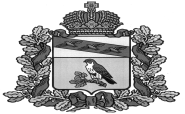 